　　　　　　　　　　　　　　　　写真コンクール受賞作品絵画コンクール受賞作品知事賞（山下純一）教育長賞（谷口麗子）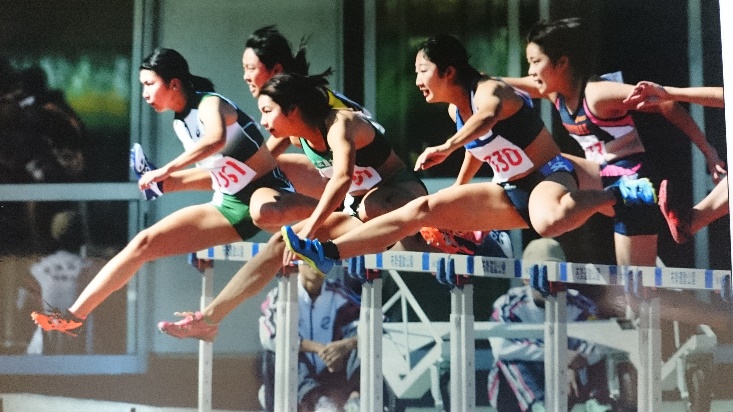 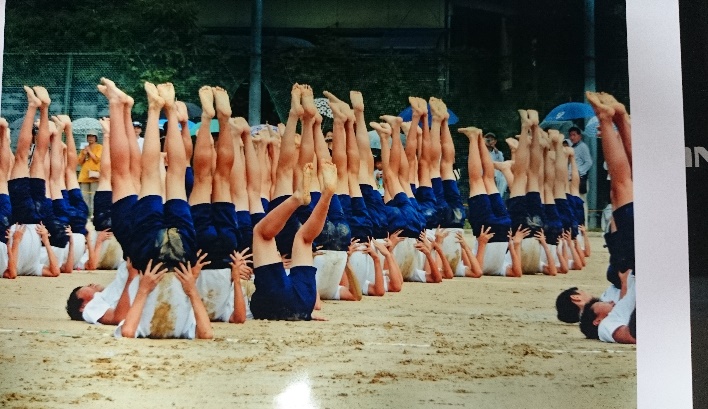 体育協会長賞（竹歳雅秀）ジュニア賞（松浦芽衣）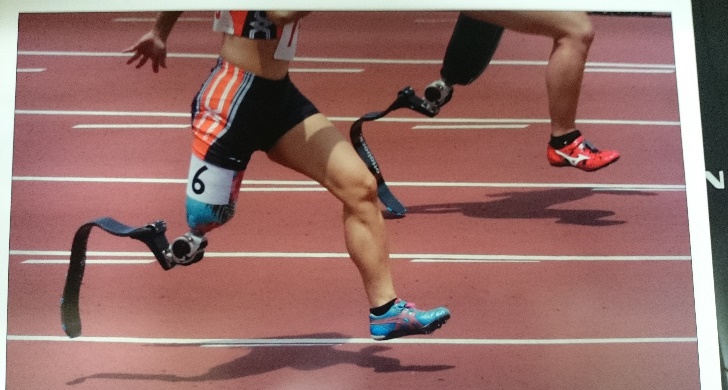 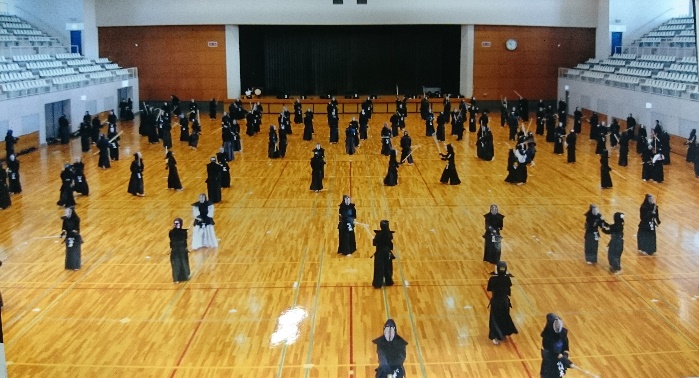 優秀賞①（西山純平）優秀賞②（安住紗都姫）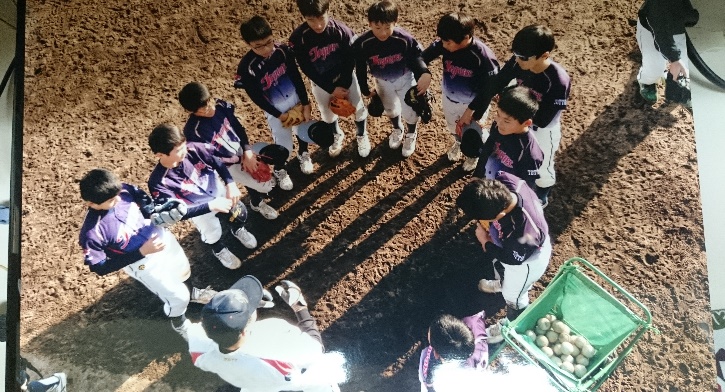 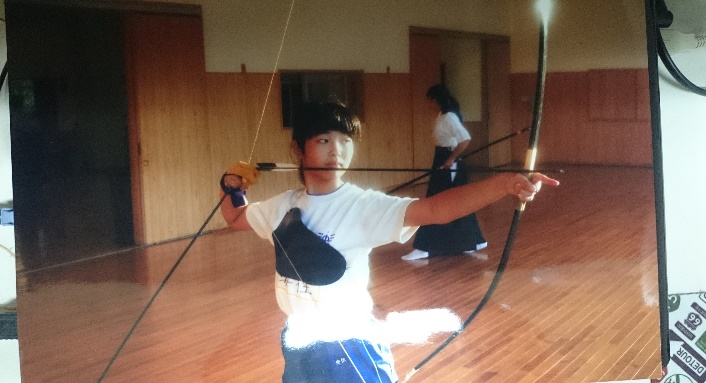 優秀賞③（西山京花）優秀賞④（田邊智子）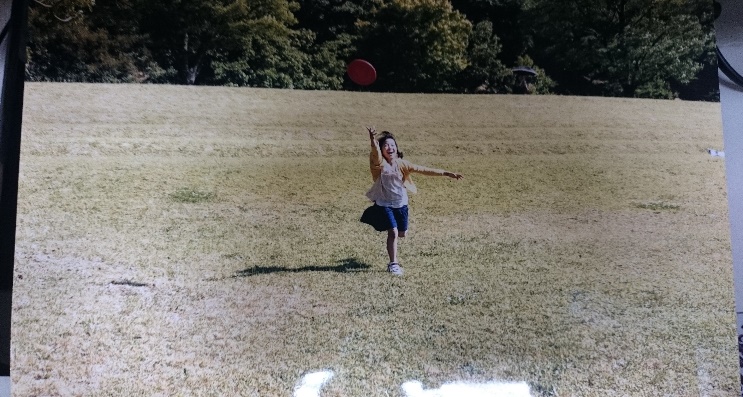 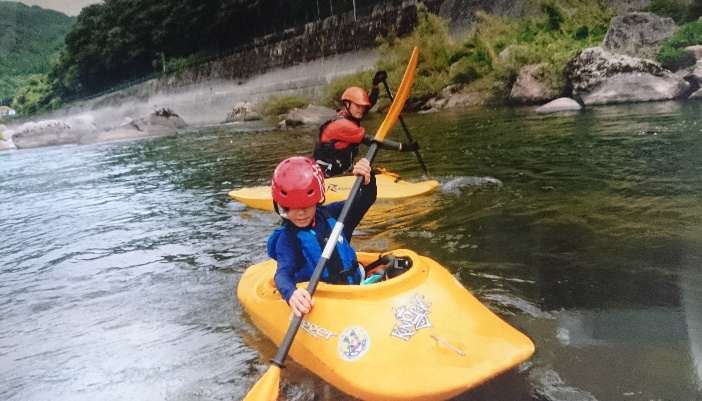 知事賞（門脇綾音）教育長賞（橋原栄見）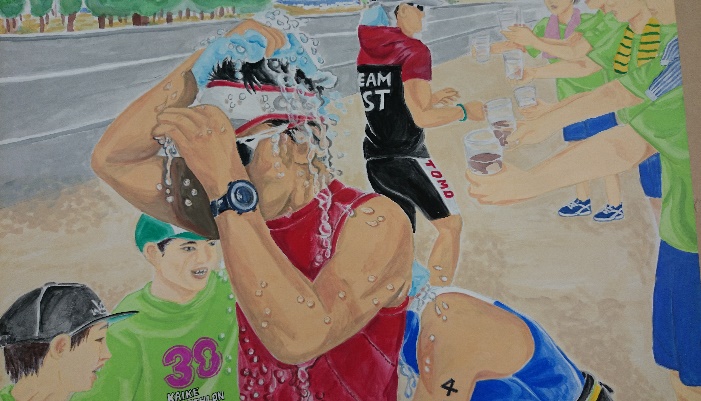 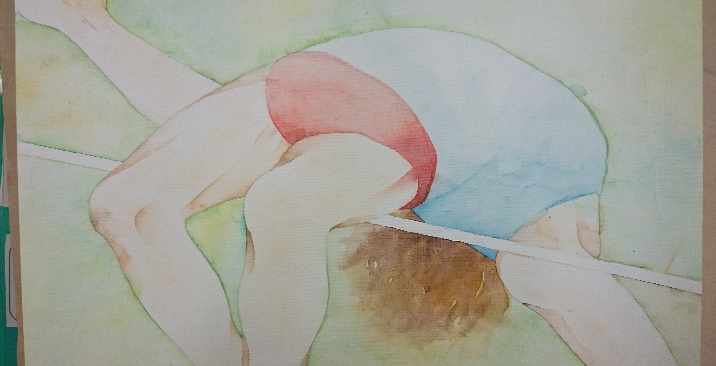 体育協会長賞（福安未都）優秀賞②（中嶋くるみ）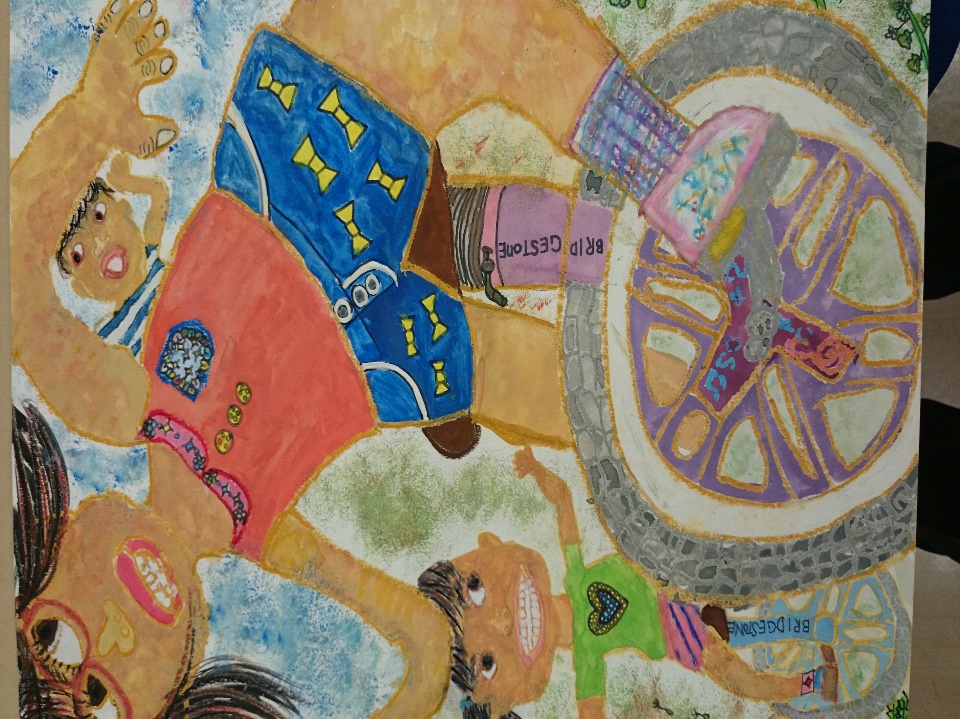 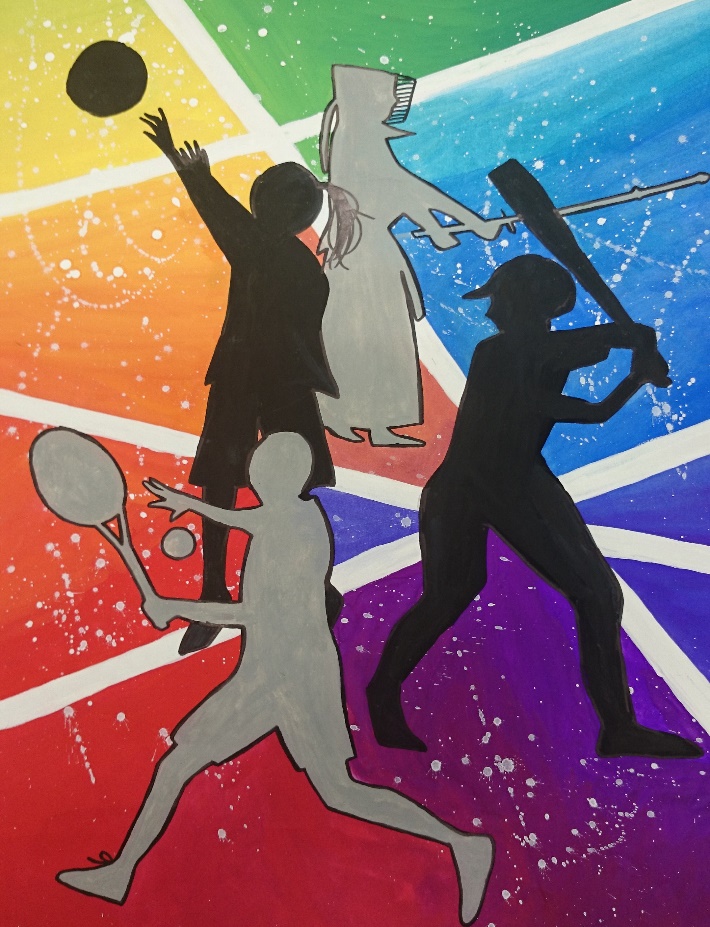 優秀賞①（鋤崎希歩）優秀賞④（山田岳穂）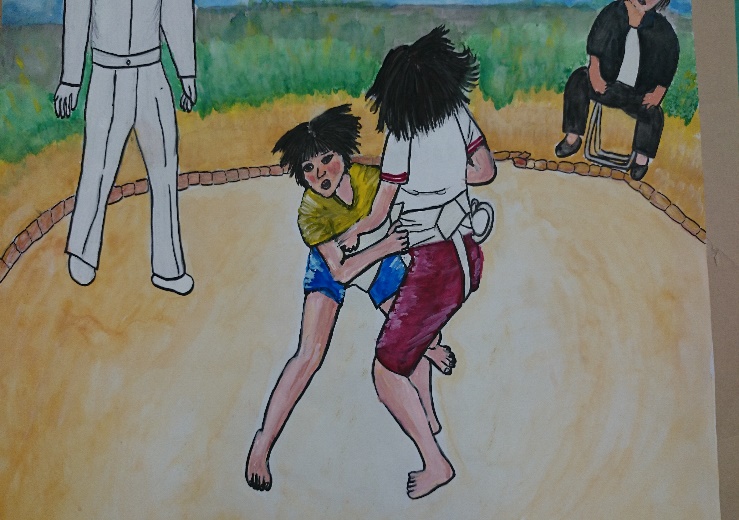 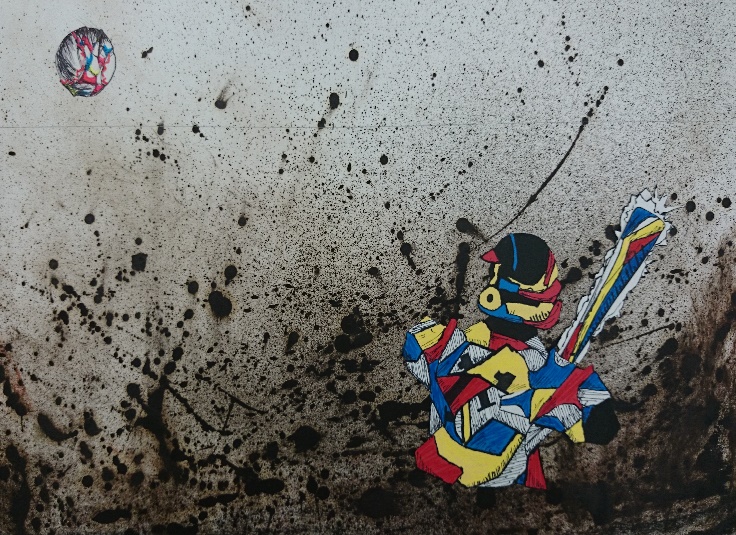 優秀賞③（矢田七恵）優秀賞⑥（谷田花奈）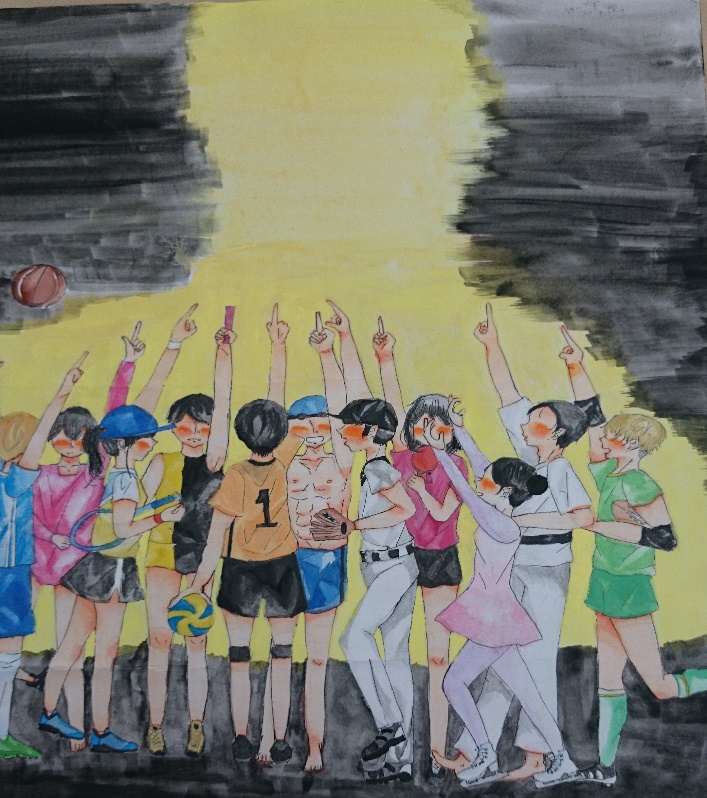 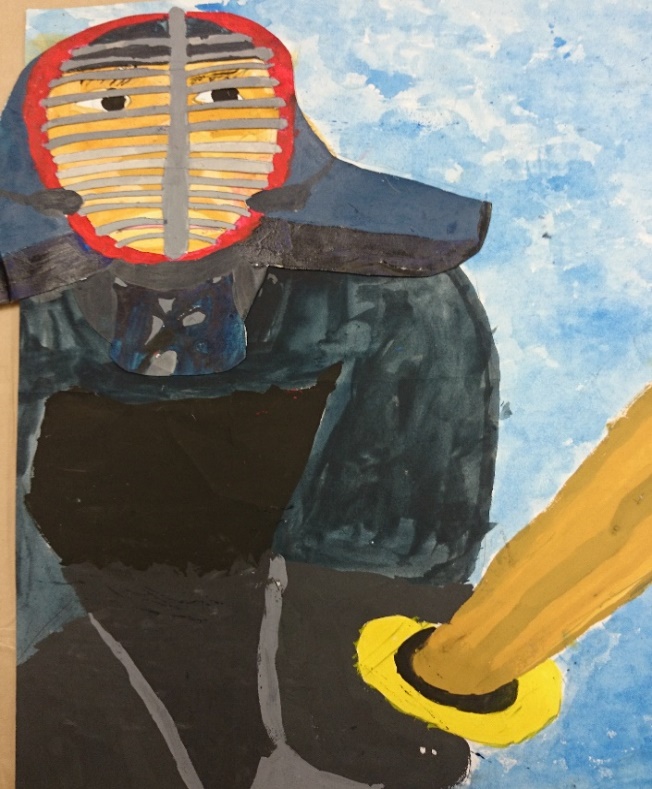 優秀賞⑤（南心梨）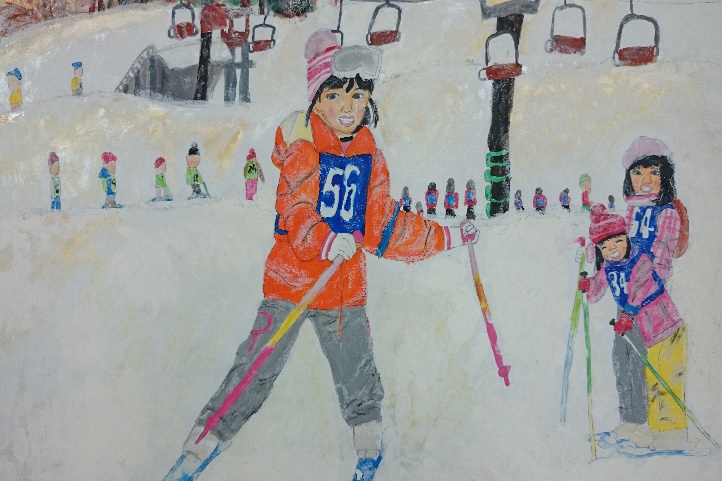 